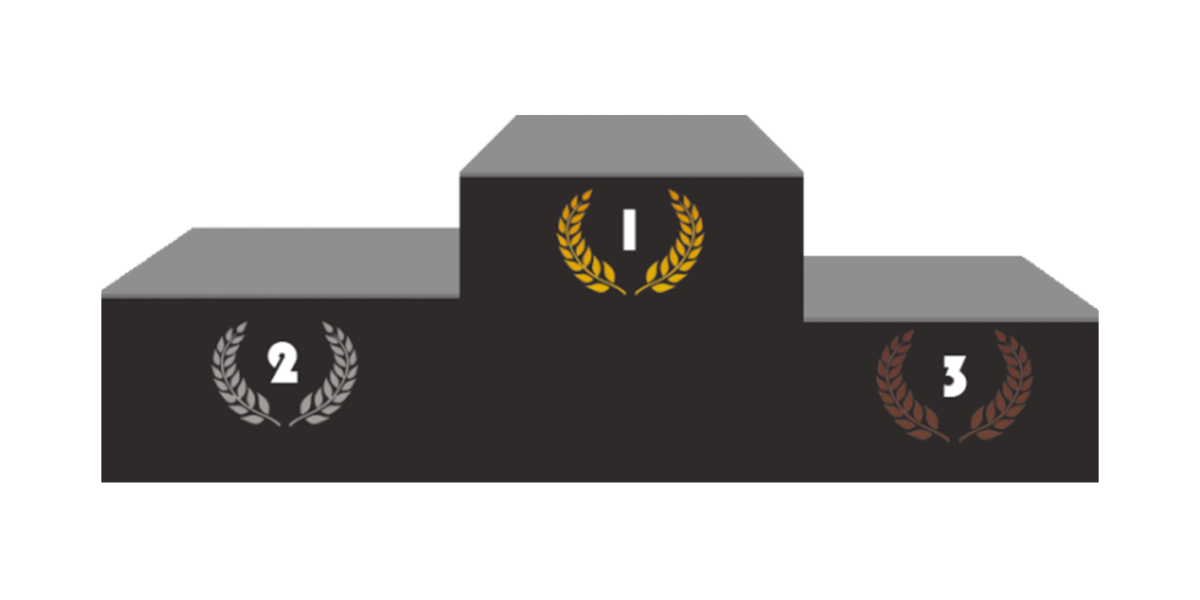 PODIUM WB Hache Saison 2019